Fiche Technique: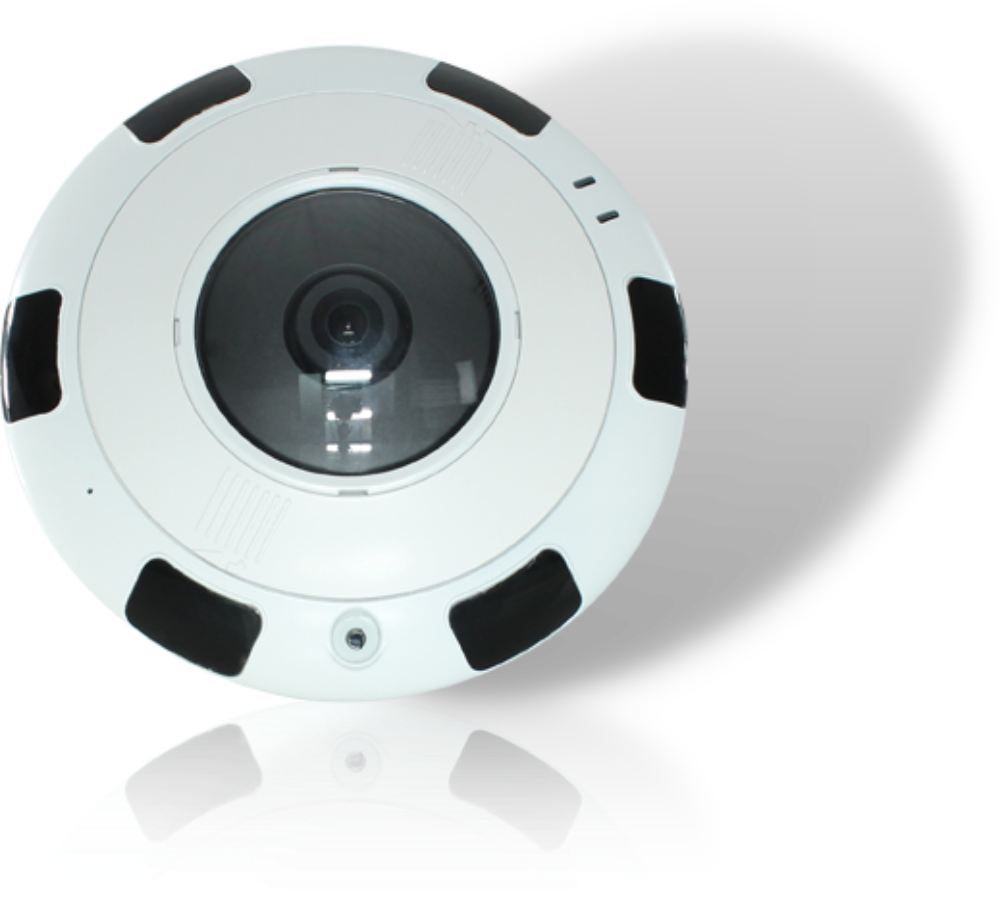 CAMÉRA INTÉRIEUR EXTÉRIEURFE360HDAlimentation : PoECapteur : 1/1.8 ‘’ SONY CMOSRésolution : 6 Mpix 1920 x 1080 pixels – 25 IPSFocale : 1.6mmAngle: 360°Sensibilité : 0.01 lux (couleur), 0 lux avec IRIntelligence : Périmétrie, franchissement de ligne, ajout objet, vitesseanormale, mauvais signal,détection de mouvementImages : 3D DNR, WDR, ICR, HLC, ROI, DIS Anti brouillard, Mode couloirCompression vidéo: H.265Débit Vidéo : 100kbps à 12 MbpsProtocoles : IPv4/IPv6, 802 1x, http, TCP / IP, UDP/IP, DHCP, NTP, RTCP/RTP, PPPoE,SMTP, DNS, UPnP, FTPIndice de protection: IP66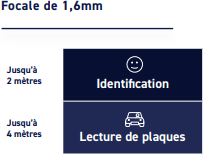 Fonctionnalités:Différents mode de vue possible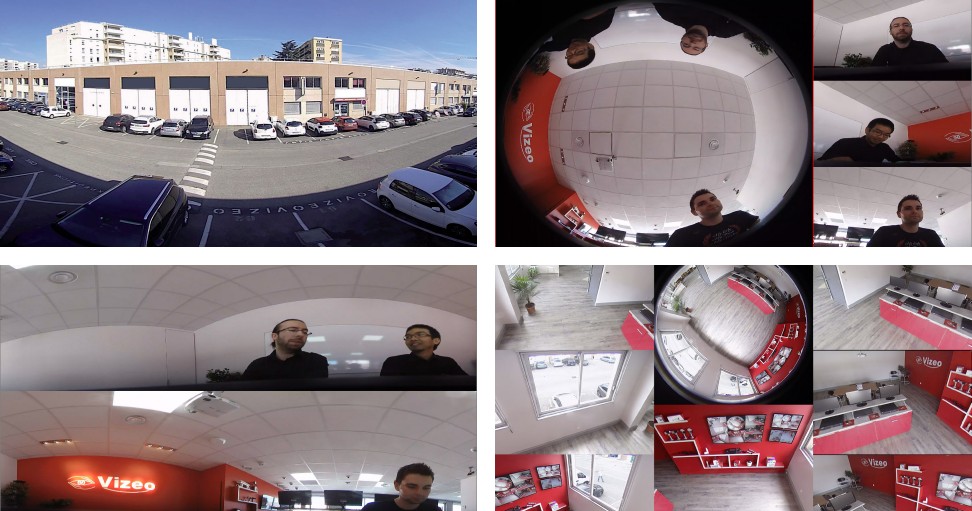 